GRAPHISME : les lignes verticalesPoint de vigilance pour les parents :- Votre enfant doit tracer des lignes verticales en partant toujours d’en haut.- Faire attention à la tenue de l’outil scripteur. (cf document « tenue outil »)Pour s’entraîner :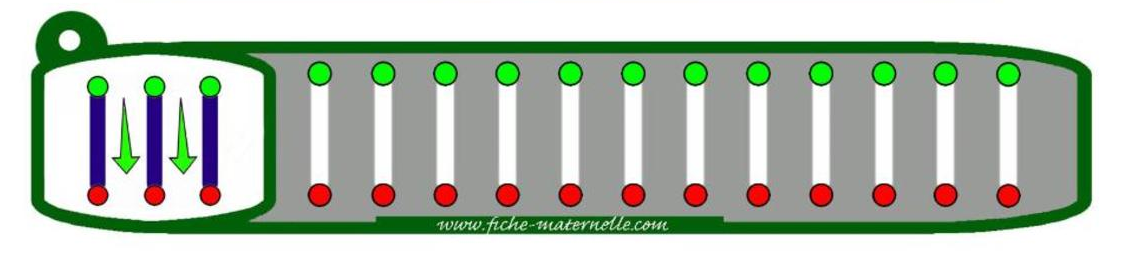 Consigne : complète les lignes des cannes à pêche avec un feutre. Tu peux ensuite colorier le dessin.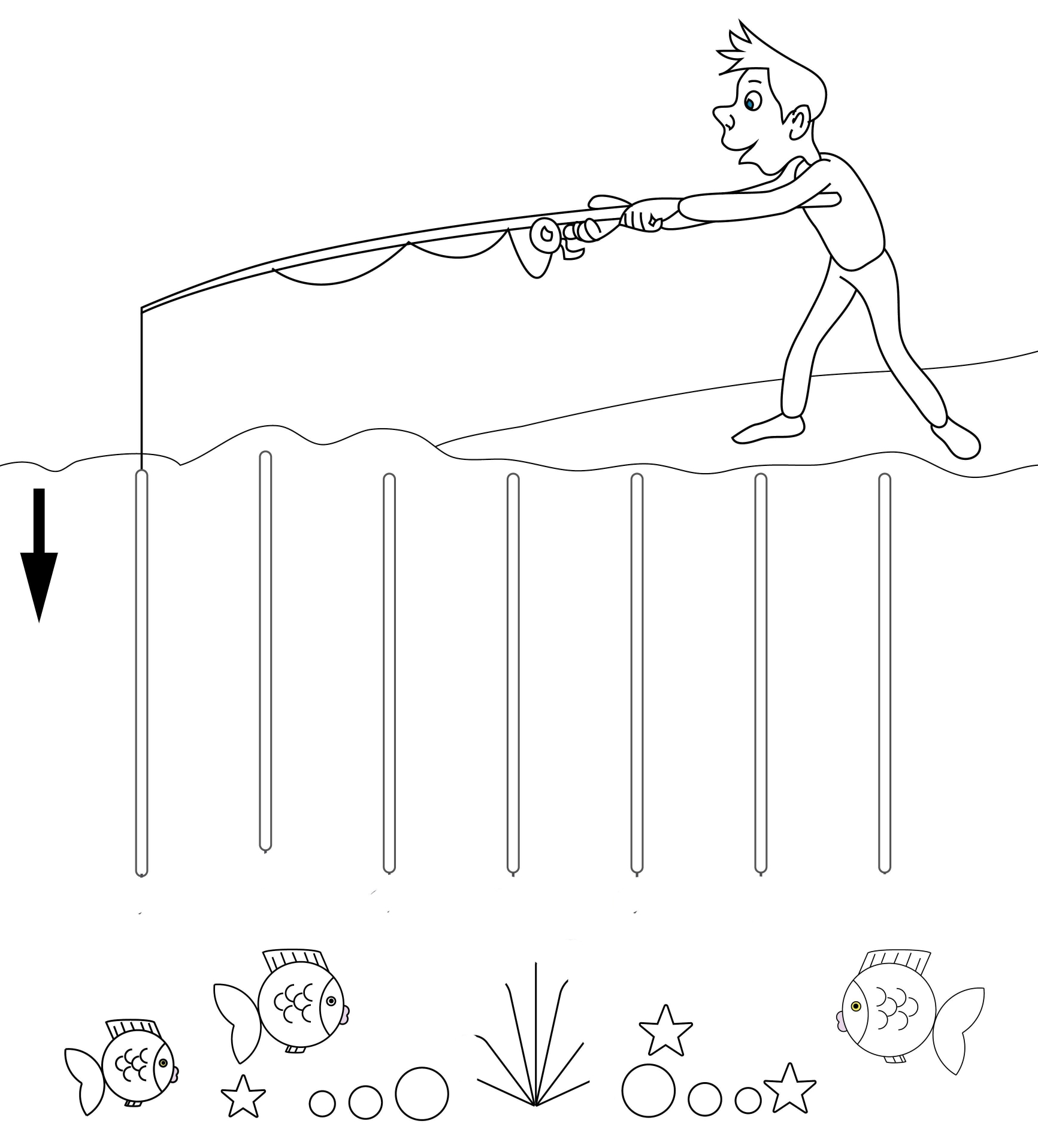 xxxxxxxxxx